Prezydent Miasta Pruszkowa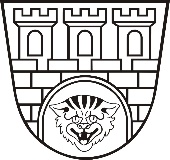 Zarządzenie nr  257/ 2021Prezydenta Miasta Pruszkowaz dnia  21 października 2021 r.w sprawie  przeprowadzenia inwentaryzacji aktywów i pasywów Miasta PruszkowaNa podstawie Zarządzenia nr 202/11 Prezydenta Miasta Pruszkowa z 30 grudnia 2011 roku w sprawie ustalenia dokumentacji opisującej politykę rachunkowości zarządzam:	§ 1.		1. Przeprowadzenie inwentaryzacji okresowej metodą weryfikacji poprzez porównanie danych w księgach rachunkowych i księgach inwentarzowych z danymi wynikającymi z posiadanych dokumentów następujących składników majątkowych: a) gruntów,b) budowli trudno dostępnych.2. Przeprowadzenie inwentaryzacji okresowej metodą spisu z natury następujących składników majątkowych:a) budowli łatwo dostępnych,b) budynków,c) pozostałych środków trwałych,d) wyposażenia będącego w posiadaniu Urzędu Miasta w Pruszkowie.§ 2.Termin przeprowadzenia inwentaryzacji od 01 do 30 listopada 2021 r.	§ 3.  Do przeprowadzenia inwentaryzacji wymienionych składników majątkowych wyznaczam zespoły spisowe w następującym składzie osobowym:Zespół Spisowy nr 1Przewodniczący Zespołu  - Emilia Jarosz-Lis - Inspektor w Wydziale Realizacji                                                  InwestycjiCzłonek Zespołu.              -  Paulina Chacińska         - Główny Specjalista w Wydziale                                               EdukacjiCzłonek Zespołu               -  Barbara Chojnacka        - Inspektor w Wydziale OrganizacyjnymZespół Spisowy nr 2Przewodniczący Zespołu   -    Patrycja Cholewa       - Inspektor w Wydziale Realizacji                                                 InwestycjiCzłonek Zespołu                -   Martyna Maroń         - Inspektor w Wydziale Geodezji, Mienia i                                                 Estetyki Miasta                                                                   §  4.Członkowie Zespołów Spisowych ponoszą pełną odpowiedzialność za właściwe oraz zgodne z obowiązującymi przepisami przeprowadzenie inwentaryzacji.                                                                   §  5.Inwentaryzację składników majątkowych należy sporządzić wg stanu na dzień 30 listopada 2021 roku.                                                                  §  6.Zarządzenie podlega publikacji w Biuletynie Informacji Publicznej Urzędu Miasta Pruszkowa.                                                                  §  7.Zarządzenie wchodzi w życie z dniem podpisania.                                                                                            Prezydent Miasta Pruszkowa Paweł MakuchOtrzymują do wykonania: 1. Komisja Inwentaryzacyjna2. Członkowie Zespołów SpisowychOtrzymuja do wiadomości:1. Skarbnik Miasta2. Naczelnicy Wydziałów